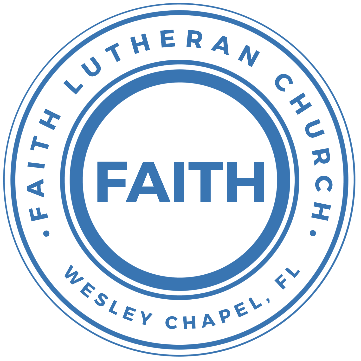 Leading our community into a deep connection in ChristWorship Service for June 28, 2020 at 11:30 AMWelcomeOpening Song: Now, All the Vault of Heaven ResoundsNow all the vault of Heav'n resounds
In praise of love that still abound,
Christ has triumphed, He is living!"
Sing, choirs of angels, loud and clear,
Repeat their song of glory here,
Christ has triumphed, Christ has  triumphed!
Alleluia, alleluia, alleluia.Eternal is the gift He brings,
Therefore our heart with rapture sings, 
Christ has triumphed, He is living!"
Now still He comes to give us life,
And by His presence stills all strife
Christ has triumphed! He is living!
Alleluia, alleluia.Adoring praises now we bring
And with the heavenly blessed sing,
Christ has triumphed, Alleluia!
Be to the Father, and our Lord, To Spirit blest, most holy God,
All the glory, never ending!
Alleluia, alleluia, alleluia.InvocationConfession and Forgiveness:P: Come into the presence of the Lord our God.C: Have mercy, O Lord. If you, Lord, kept a record of sins, Lord, who could stand?P: If we say we have no sin, we deceive ourselves, and the truth is not in us.C: If we confess our sins, he is faithful and just to forgive us our sins and to cleanse us from all unrighteousness.(a time of silence to reflect and personally confess our sins)P: I said, "I will confess my transgressions to the LORD." And you forgave the guilt of my sin. Let us confess our sin before the Lord.C: Heavenly Father, we confess that we are sinners.  We have sinned against you and our neighbors. We have not loved you with our whole heart and we have not loved our neighbors as ourselves. We have backed down from speaking Your truth to keep others happy and prevent conflict. We justly deserve Your punishment.  For the sake of Your Son, Jesus Christ, have mercy on us.  Forgive us, renew us, and lead us, so that we may delight in Your will and walk in Your ways to the glory of Your holy name.  Amen.P: The Lord is gracious and merciful. He promises to forgive our sins. Therefore, upon this, your confession, as a called and ordained servant of the Lord, in the stead and by the command of my Lord, Jesus Christ, I forgive you all your sins in the name of the Father and of the Son and of the Holy Spirit.C: Amen. Praise the Lord! Great are His mercies, they are new every morning. Great is His Faithfulness.Song of Praise and Thanksgiving: King of KingsIn the darkness We were waiting Without hope Without lightTill from heaven You came running There was mercy in Your eyesTo fulfil the law and prophets To a virgin came the wordFrom a throne of endless glory To a cradle in the dirtChorus:Praise the Father Praise the Son Praise the Spirit Three in oneGod of glory, Majesty. Praise forever to the King of KingsTo reveal the kingdom coming And to reconcile the lostTo redeem the whole creation You did not despise the crossFor even in your suffering You saw to the other sideKnowing this was our salvation Jesus for our sake you diedChorusAnd the morning that You rose All of heaven held its breathTill that stone was moved for goodFor the Lamb had conquered deathAnd the dead rose from their tombs And the angels stood in aweFor the souls of all who'd come To the Father are restoredAnd the church of Christ was born. Then the Spirit lit the flameNow this gospel truth of old Shall not kneel, Shall not faintBy His blood and in His name In His freedom I am freeFor the love of Jesus Christ Who has resurrected meChorus 2xOld Testament Reading - Jeremiah 28:5–9Then the prophet Jeremiah spoke to Hananiah the prophet in the presence of the priests and all the people who were standing in the house of the Lord, and the prophet Jeremiah said, “Amen! May the Lord do so; may the Lord make the words that you have prophesied come true, and bring back to this place from Babylon the vessels of the house of the Lord, and all the exiles.  Yet hear now this word that I speak in your hearing and in the hearing of all the people.  The prophets who preceded you and me from ancient times prophesied war, famine, and pestilence against many countries and great kingdoms. As for the prophet who prophesies peace, when the word of that prophet comes to pass, then it will be known that the Lord has truly sent the prophet.”Epistle Reading - Romans 7:1–6Or do you not know, brothers—for I am speaking to those who know the law—that the law is binding on a person only as long as he lives?  For a married woman is bound by law to her husband while he lives, but if her husband dies she is released from the law of marriage.  Accordingly, she will be called an adulteress if she lives with another man while her husband is alive. But if her husband dies, she is free from that law, and if she marries another man she is not an adulteress.Likewise, my brothers, you also have died to the law through the body of Christ, so that you may belong to another, to him who has been raised from the dead, in order that we may bear fruit for God. For while we were living in the flesh, our sinful passions, aroused by the law, were at work in our members to bear fruit for death.  But now we are released from the law, having died to that which held us captive, so that we serve in the new way of the Spirit and not in the old way of the written code.Children's Message Sermon Hymn – How Great Thou ArtO Lord my God when I in awesome wonder,Consider all the works thy hand has madeI see the stars, I hear the rolling thunder, Your power throughout the universe displayedChorus:Then sings my soul, my savior God to thee,  How great thou art, how great thou artThen sings my soul, my savior God to thee, How great thou art, how great thou artAnd when I think, that God, His Son not sparing;Sent Him to die, I scarce can take it in; That on the Cross, my burden gladly bearing,He bled and died to take away my sin. ChorusWhen Christ shall come, with shout of acclamation,And take me home, what joy shall fill my heart. Then I shall bow, in humble adoration,And then proclaim: "My God, how great Thou art!" ChorusSermon - "Sent to the Dead...To Whom God Will Give Life"Matthew 10:34–42“Do not think that I have come to bring peace to the earth. I have not come to bring peace, but a sword. For I have come to set a man against his father, and a daughter against her mother, and a daughter-in-law against her mother-in-law. And a person's enemies will be those of his own household.  Whoever loves father or mother more than me is not worthy of me, and whoever loves son or daughter more than me is not worthy of me. And whoever does not take his cross and follow me is not worthy of me.  Whoever finds his life will lose it, and whoever loses his life for my sake will find it.“Whoever receives you receives me, and whoever receives me receives him who sent me. The one who receives a prophet because he is a prophet will receive a prophet's reward, and the one who receives a righteous person because he is a righteous person will receive a righteous person's reward.  And whoever gives one of these little ones even a cup of cold water because he is a disciple, truly, I say to you, he will by no means lose his reward.”Apostles' CreedI believe in God, the Father almighty,
maker of heaven and earth,And in Jesus Christ, his only Son, our Lord,
who was conceived by the Holy Spirit,
born of the Virgin Mary,
suffered under Pontius Pilate,
was crucified, died and was buried.
He descended into hell.
The third day he rose again from the dead.
He ascended into heaven and sits at the right hand of God
the Father almighty.
From there he will come to judge the living and the dead.I believe in the Holy Spirit,
the holy Christian Church,
the communion of saints,
the forgiveness of sins,
the resurrection of the body,and the life everlasting. Amen.PrayersThe Lord's PrayerOur Father who art in heaven, hallowed be Thy name, Thy kingdom come, Thy will be done on earth as it is in heaven.  Give us this day our daily bread; and forgive us our trespasses as we forgive those who trespass against us; and lead us not into temptation, but deliver us from evil.  For Thine is the kingdom and the power and the glory forever and ever.  AmenBenedictionClosing Song: ResurrectingThe head that once was crowned with thorns, Is crowned with glory nowThe Savior knelt to wash our feet. Now at His feet we bowThe One who wore our sin and shame, Now robed in majestyThe radiance of perfect love, Now shines for all to seeChorus:Your name, Your name is victory! All praise will rise to Christ our King(Repeat)The fear that held us now gives way to Him who is our peaceHis final breath upon the cross is now alive in meChorusBy Your Spirit I will rise from the ashes of defeat
The resurrected King is resurrecting me
In Your name I come alive to declare Your victory
The resurrected King is resurrecting meThe tomb where soldiers watched in vain, Was borrowed for three daysHis body there would not remain.  Our God has robbed the graveOur God has robbed the graveChorusHe is Resurrecting me, He is Resurrecting meOnline OfferingSermon Notes:_________________________________________________________________________________________________________________________________________________________________________________________________________________________________________________________________________________________________________________________________________Upcoming EventsJuly 2, 7 PM - A Time of PrayerFacebook, YouTube, FaithWesleyChapel.comJuly 5, 11:30 AM - Online WorshipFacebook, YouTube, and FaithWesleyChapel.com"Celebrating Freedom"July 10, 7 PM - Growth Group Bible StudyZoomJuly 12, 11 AM - In-Person and Online Worship Resumeswww.FaithWesleyChapel.comFaith YouTube 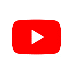 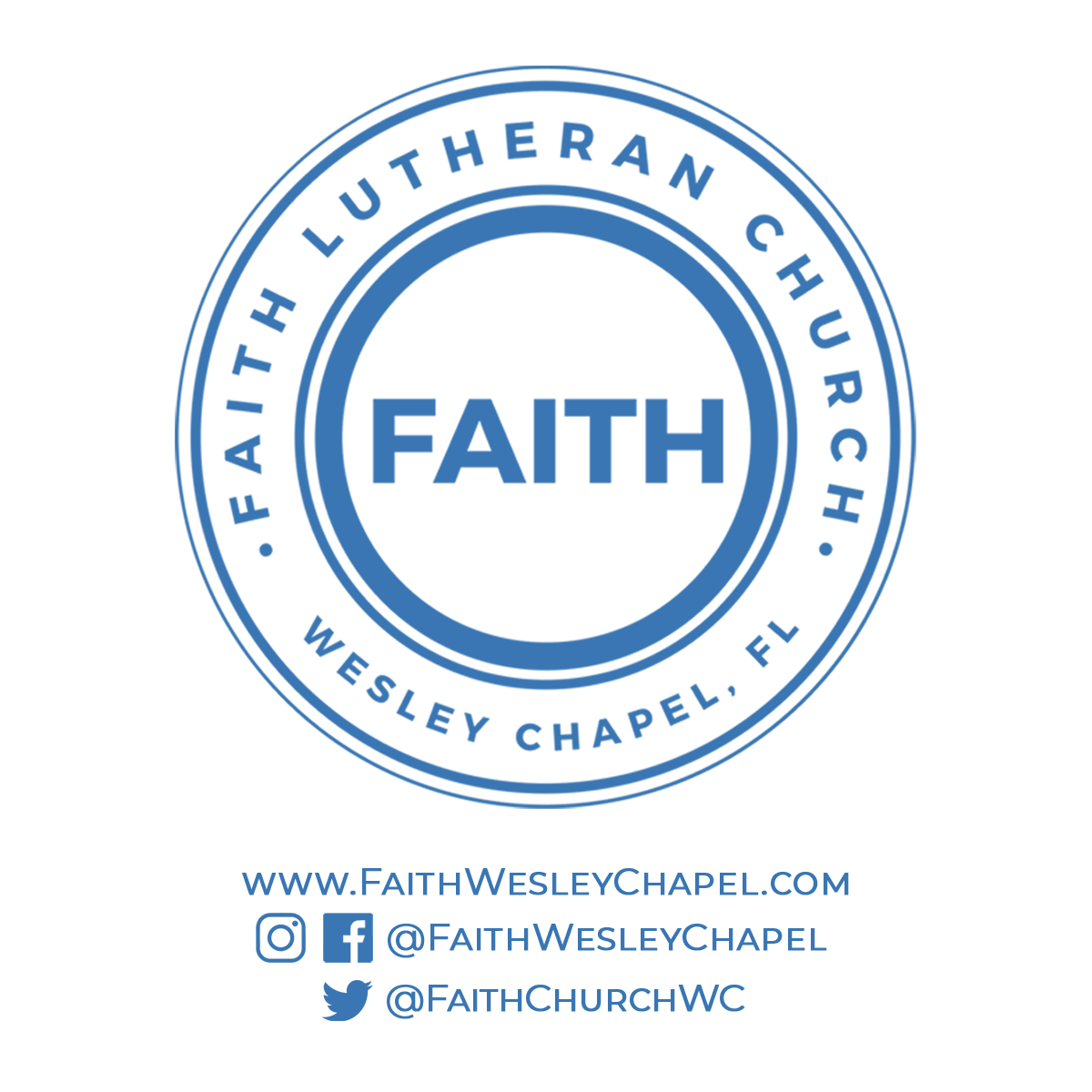 @FaithWesleyChapel@FaithWesleyChapel@FaithChurchWC